Znak sprawy: .......................	wpłynęło dnia: ................. godz. ........... podpis: ……...............(Data wpływu: dzień, godzina, podpis przyjmującego pracownika szkoły)WNIOSEK O PRZYJĘCIE DZIECKA DO KLASY PIERWSZEJ PUBLICZNEJ SZKOŁY PODSTAWOWEJ IM. PRYMASA STEFANA KARDYNAŁA WYSZYŃSKIEGO W DĄBRÓWCE NA ROK SZKOLNY ..............................UWAGA!Formularz proszę wypełnić pismem drukowanym. Dane kandydataDane matki kandydataDane ojca kandydataPreferencje wyboru szkołyINFORMACJA O ZAŁĄCZONYCH DOKUMENTACH/OŚWIADCZENIACH.Do wniosku załączam (właściwe zaznaczyć X):Dokumenty potwierdzające spełnienie przez kandydata kryteriów ustawowych: □ orzeczenie o potrzebie kształcenia specjalnego wydane ze względu na niepełnosprawność, orzeczenie o niepełnosprawności lub o stopniu niepełnosprawności lub orzeczenie równoważne w rozumieniu przepisów ustawy z dnia 27 sierpnia 1997 r. o rehabilitacji zawodowej i społecznej oraz zatrudnianiu osób niepełnosprawnych (Dz. U. z 2011 r. Nr 127, poz. 721, z późn. zm.) – w oryginale, notarialnie poświadczonej kopii albo w postaci urzędowo poświadczonego zgodnie z art. 76a § 1 Kodeksu postępowania administracyjnego odpisu lub wyciągu z dokumentu, mogą być składane także w postaci kopii poświadczanej za zgodność z oryginałem przez rodzica kandydata;□ orzeczenie o niepełnosprawności jednego z rodziców lub niepełnosprawności obojga rodziców - w oryginale, notarialnie poświadczonej kopii albo w postaci urzędowo poświadczonego zgodnie z art. 76a § 1 Kodeksu postępowania administracyjnego odpisu lub wyciągu z dokumentu, mogą być składane także w postaci kopii poświadczanej za zgodność z oryginałem przez rodzica dziecka;□ orzeczenie o niepełnosprawności rodzeństwa kandydata - w oryginale, notarialnie poświadczonej kopii albo w postaci urzędowo poświadczonego zgodnie z art. 76a § 1 Kodeksu postępowania administracyjnego odpisu lub wyciągu z dokumentu, mogą być składane także w postaci kopii poświadczanej za zgodność z oryginałem przez rodzica dziecka;□ prawomocny wyrok sądu rodzinnego orzekający rozwód lub separację lub akt zgonu oraz oświadczenie o samotnym wychowywaniu dziecka oraz niewychowywaniu żadnego dziecka wspólnie z jego rodzicem - w oryginale, notarialnie poświadczonej kopii albo w postaci urzędowo poświadczonego zgodnie z art. 76a § 1 Kodeksu postępowania administracyjnego odpisu lub wyciągu z dokumentu, mogą być składane także w postaci kopii poświadczanej za zgodność z oryginałem przez rodzica dziecka;□ dokument poświadczający objęcie dziecka pieczą zastępczą zgodnie z ustawą z dnia 9 czerwca 2011 r. o wspieraniu rodziny i systemie pieczy zastępczej (Dz. U. z 2013 r. poz. 135, z 2012 r. poz. 1519 oraz z 2013 r. poz. 154 i 866) - składany w oryginale, notarialnie poświadczonej kopii albo w postaci urzędowo poświadczonego zgodnie z art. 76a § 1 Kodeksu postępowania administracyjnego odpisu lub wyciągu z dokumentu, może być składany także w postaci kopii poświadczanej za zgodność z oryginałem przez rodzica dziecka.Łącznie składam ……. dokument(ów). (Proszę wpisać liczbę składanych dokumentów).Dokumenty potwierdzające spełnianie przez kandydata kryteriów określonych przez dyrektora szkoły (właściwe zaznaczyć X): □ oświadczenie o uczęszczaniu do szkoły rodzeństwa kandydata;□ oświadczenie, że droga dziecka do szkoły nie przekracza 3 km;□ oświadczenie, że zatrudnienie rodzica/prawnego opiekuna dziecka ma miejsce na terenie Gminy Rzezawa;□ oświadczenie, że dziecko mieszka na terenie Gminy Rzezawa;□ oświadczenie, że dziecko jest absolwenta szkoły;□ oświadczenie, że bliższa jest droga dziecka do szkoły, niż do szkoły w obwodzie którym mieszka.Łącznie składam ….. oświadczeń. (Proszę wpisać liczbę składanych oświadczeń).Oświadczam, iż dane zawarte w niniejszym podaniu są zgodne ze stanem faktycznym i jestem świadomy(a) odpowiedzialności karnej z art. 233 kodeksu karnego za zeznanie nieprawdy. Zobowiązuję się do informowania o każdorazowej zmianie powyższych danych. Przyjmuję do wiadomości, że dyrektor szkoły może zażądać przedstawienia dokumentów potwierdzających dane zawarte w Karcie zapisu.Udostępnione dane osobowe podlegają ochronie, będą wykorzystywane przez szkołę w niezbędnym zakresie. Przetwarzanie danych odbywać się będzie zgodnie z ustawą z dnia 29.08.1997 r. o ochronie danych osobowych (Dz. U. Nr 133, poz. 833, z póź. zm.). Przyjmuję do wiadomości, że: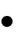 administratorem danych jest Publiczna Szkoła Podstawowa w Jodłówce, dane będą przetwarzane wyłączenie w celu realizacji obowiązku nauczania,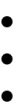 dane nie będą udostępniane podmiotom innym, niż upoważnione na podstawie przepisów prawa, przysługuje mi prawo dostępu do treści danych oraz ich poprawiania,dane kontaktowe będą przetwarzane wyłączenie w celu szybkiego kontaktu z rodzicem lub prawnym opiekunem dziecka w nagłych okolicznościach.Oświadczam, iż wyrażam zgodę na przetwarzanie danych osobowych podanych w niniejszym formularzu.Miejscowość, dnia:……………………………………………	……………………………………………...(podpis matki / opiekunki prawnej)	(podpis ojca / opiekuna prawnego)ImięNazwiskoData urodzeniaddmrMiejsce urodzeniaPESELSeria i nr paszportuInny dokument potwierdzający tożsamośćAdres zamieszkania (miejscowość, ulica, kod pocztowy, poczta)ImięNazwiskoAdres zamieszkania (miejscowość, ulica, kod pocztowy, poczta)Adres poczty elektronicznejNumer telefonuImięNazwiskoAdres zamieszkania (miejscowość, ulica, kod pocztowy, poczta)Adres poczty elektronicznejNumer telefonuWskazanie innych szkół, do których złożono wniosek w kolejności od najbardziej do najmniej preferowanychWskazanie innych szkół, do których złożono wniosek w kolejności od najbardziej do najmniej preferowanych1. Pierwszy wybór2. Drugi wybór3. Trzeci wybór